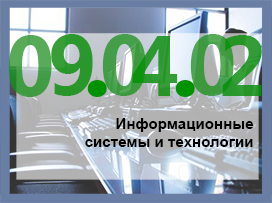 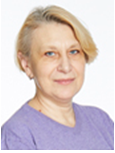 РУКОВОДИТЕЛЬ МАГИСТЕРСКОЙ ПРОГРАММЫ:д.т.н., профессорРыжкова Елена АлександровнаРуководитель магистерской программы – д.т.н., профессор кафедры Автоматики и промышленной электроники  Рыжкова Елена Александровна - специалист в области разработки систем управления на основе компьютерной и микропроцессорной техники. Руководит аспирантурой. Обучение по программе ориентировано на овладение совокупностью средств, способов и методов, направленных на использование цифровых технологий для автоматизации действующих и создание новых автоматизированных и автоматических систем; овладения навыками работы с промышленными интерфейсами, технологиями машинного обучения, в частности нейросетевыми технологиям. В процессе обучения магистранты приобретут навыки построения цифровых двойников; проектирования систем управления промышленными предприятиями в рамках единого информационного пространства;  создания и применения алгоритмического, аппаратного и программного обеспечения систем автоматизации, которые  обеспечивают выпуск высококачественной, безопасной, конкурентоспособной продукции и освобождают человека полностью или частично от непосредственного участия в технологических процессах. Программа имеет два варианта реализации в зависимости от будущей профессиональной деятельности магистра: подготовка специалистов для научно–исследовательской работы и  подготовка инженерных и управленческих кадров для производственно–технологической и проектной деятельности.Выпускники программы – это высококвалифицированные кадры, владеющие цифровыми технологиями автоматизации, знающие большой спектр языков программирования, использующие в своей работе облачные технологии,  что позволяет им модернизировать  действующие и создавать новые автоматизированные системы управления. Выпускники магистерской программы, ориентированные на научно–исследовательскую деятельность, выполняют магистерскую диссертацию в виде научно-экспериментальной работы и могут продолжить обучение в аспирантуре РГУ им. А.Н. Косыгина (Технологии. Дизайн. Искусство) по научной специальности 05.13.06 – Автоматизация и управление технологическими процессами и производствами (легкая промышленность). Программа может быть реализована  и для подготовки специалистов  для производственной деятельности. В этом случае  она включает в себя программу целевой подготовки специалистов реализующих выполнение инновационных проектов в области управления технологическими процессами в рамках единого информационного пространства. Ими создается и применятся алгоритмическое, программное и аппаратное обеспечение систем управления и контроля технологическими процессами и производствами.Большинство магистерских диссертаций выполняются по заданию предприятий. Среди них фирма Siemens, ООО «СМИС Эксперт», ООО «АК-Системы», ОАО «МОСЭНЕРГО» и др.К научному руководству, чтению лекций и проведению занятий с магистрантами  программы привлекаются преподаватели, имеющие ученую степень доктор  и кандидат наук. Учебно-методические комплексы всех дисциплин программы содержат новейшие достижения в областях науки, техники, экономики, культуры, удовлетворяют требованиям ФГОС ВО; потребности предприятий, организаций и учреждений для которых ведется подготовка кадров.